附件1《美白/护龈套装需求明细》（图一）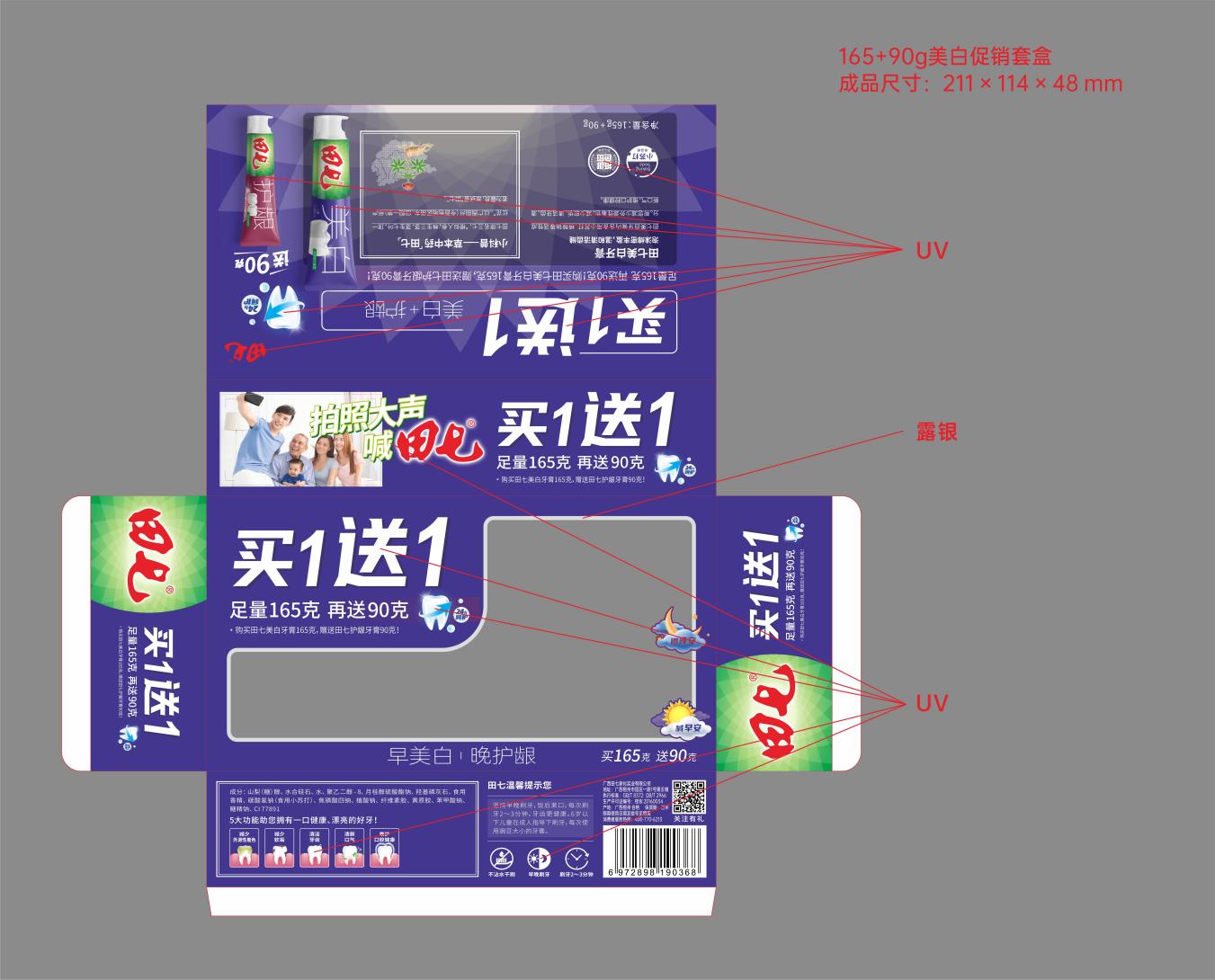 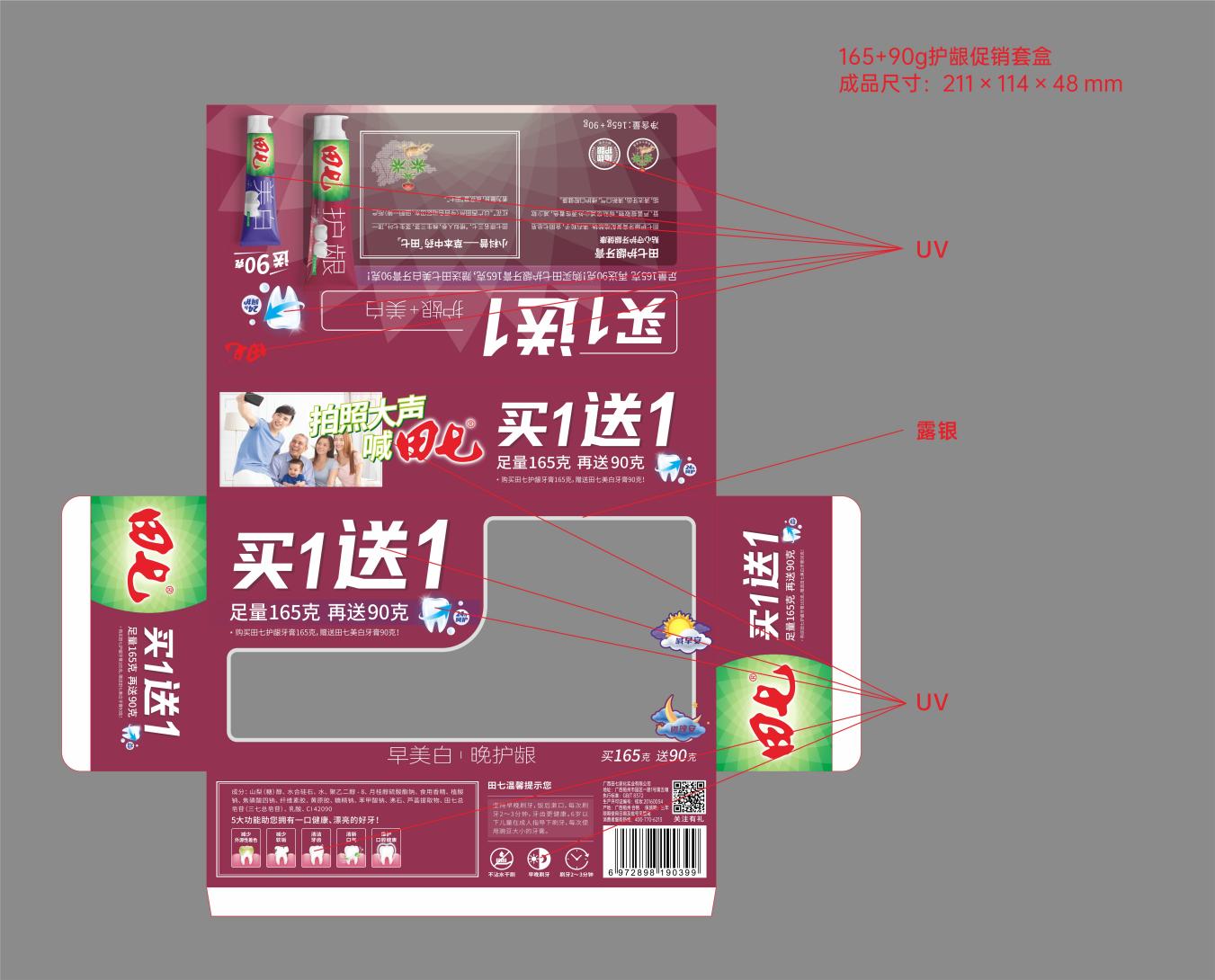 （图二）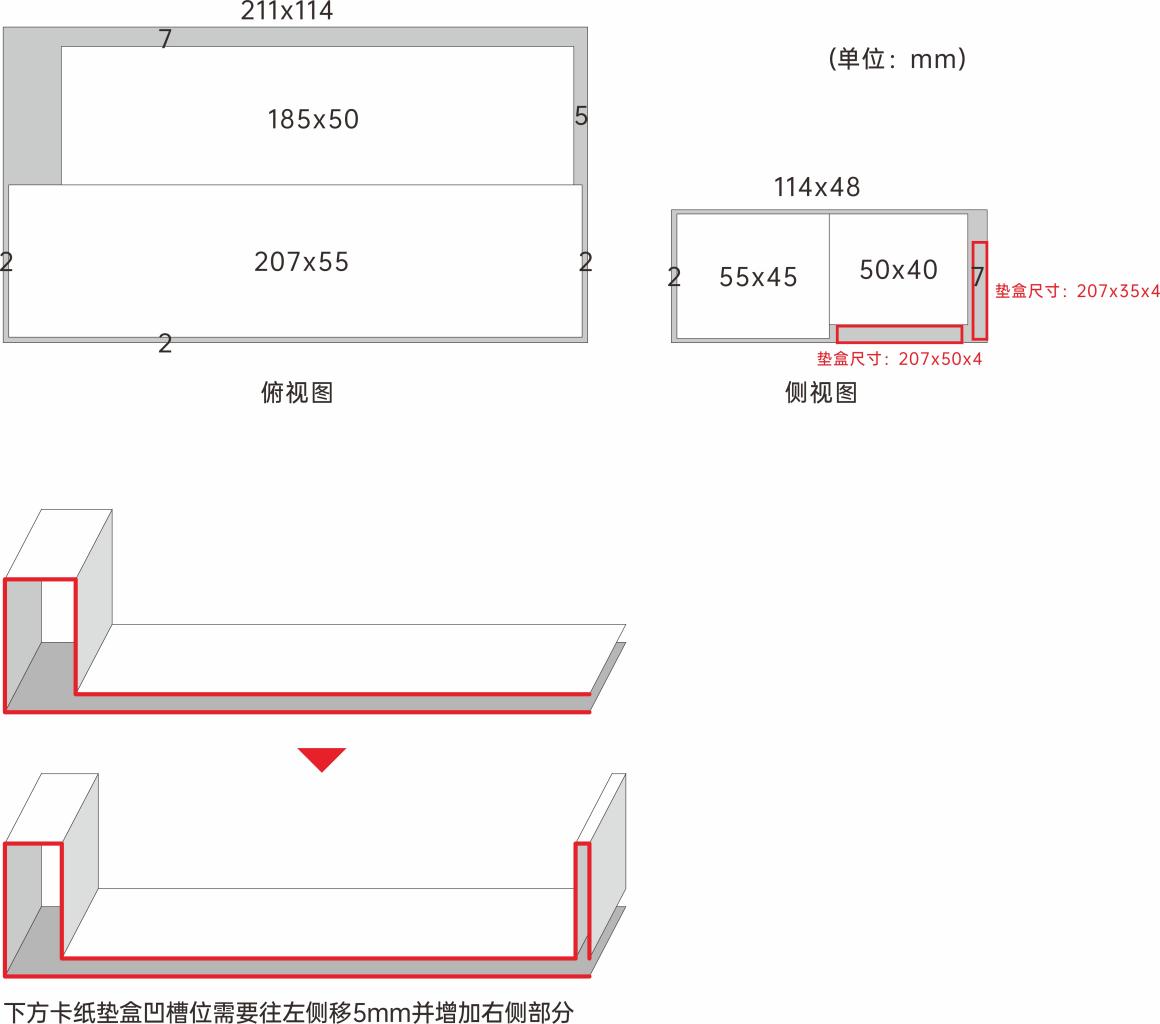 （图三）品名规格（mm）材质及重量纸盒  颜色工艺备注图纸需求数量（万只）美白促销纸盒盒211*114*48375g银卡纸5色UV彩印、粘窗口、配内卡详见图一、图三护龈促销纸盒211*114*48375g银卡纸5色UV彩印、粘窗口、配内卡详见图二、图三